Publicado en  el 11/01/2017 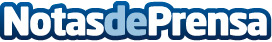 Movistar lanza una nueva oferta televisiva que promociona los eSportsLa principal novedad es que apostará por los deportes electrónicos dando la oportunidad a jóvenes talentos para que se desarrollen en este mundo Datos de contacto:Nota de prensa publicada en: https://www.notasdeprensa.es/movistar-lanza-una-nueva-oferta-televisiva-que_1 Categorias: Fútbol Básquet Entretenimiento E-Commerce Otros deportes Innovación Tecnológica Gaming http://www.notasdeprensa.es